Занятие № 11  НЕБЫЛИЦЫ. Русский фольклор. Прочитайте детям шутливое стихотворение о том, чего не может быть - НЕБЫЛИЦУ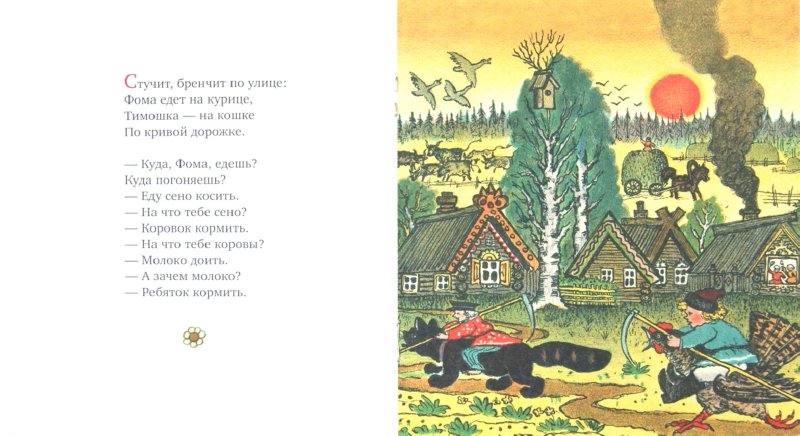 Обратите внимание на картинку.- Что смешного увидел?-  На ком ехал Фома?- На ком ехал Тимошка?Может такое быть? Предложите еще почитать смешные НЕБЫЛИЦЫ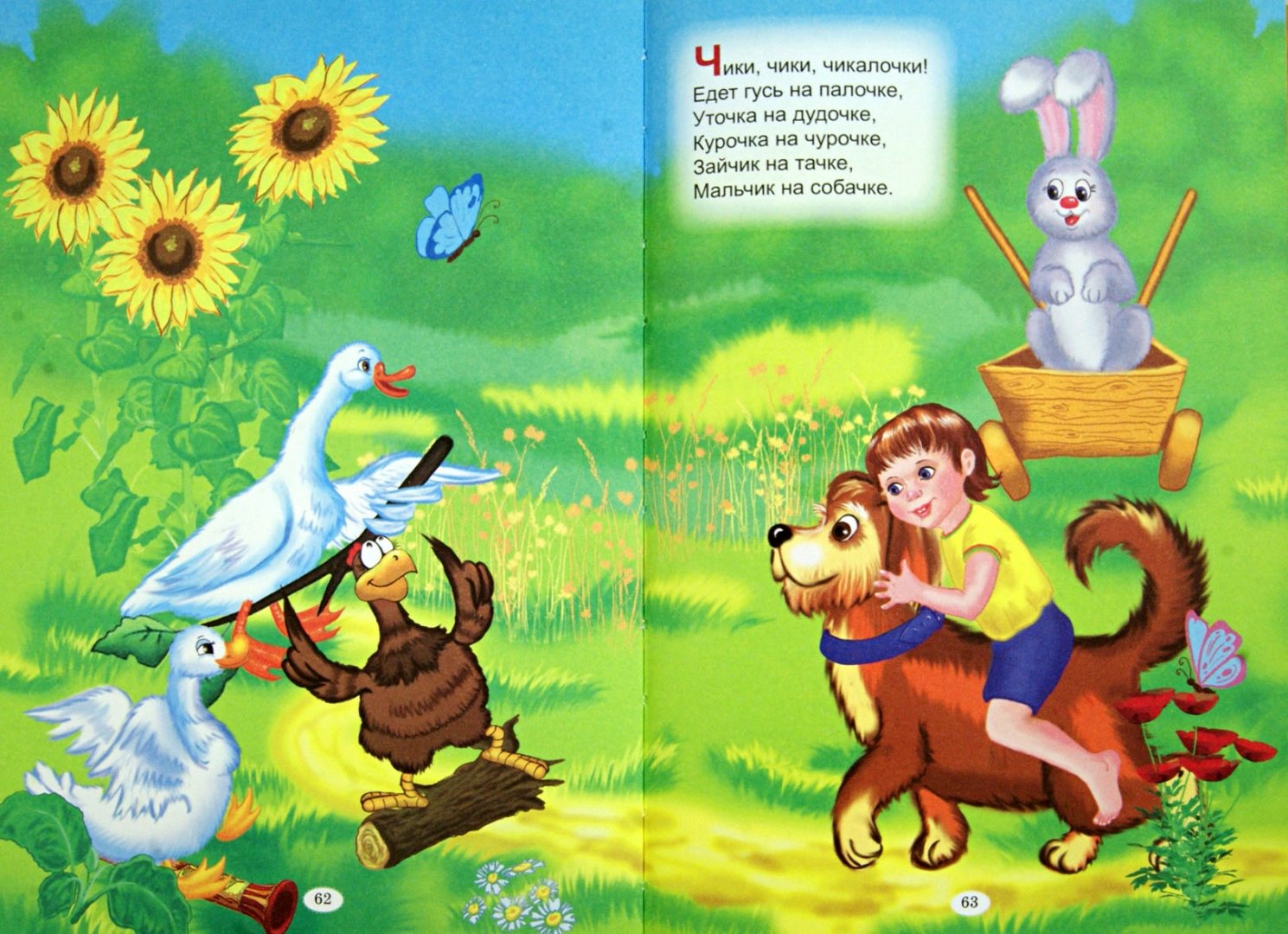 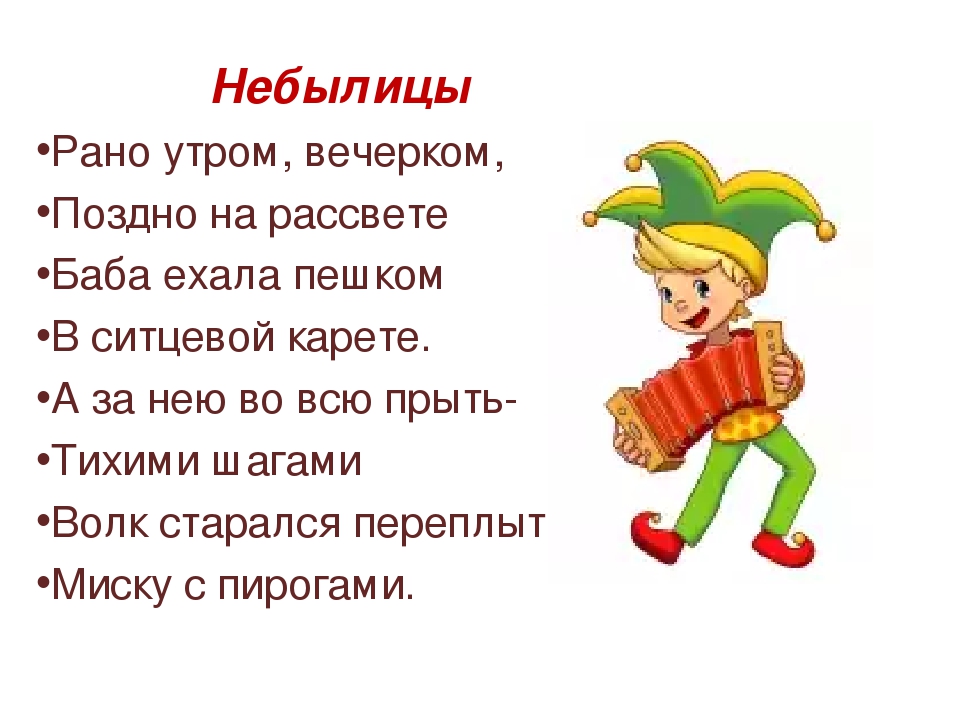 Знакомство с буквой Н, звуками /Н/, /Н*/Посмотри на картинку и назови то, что на ней нарисовано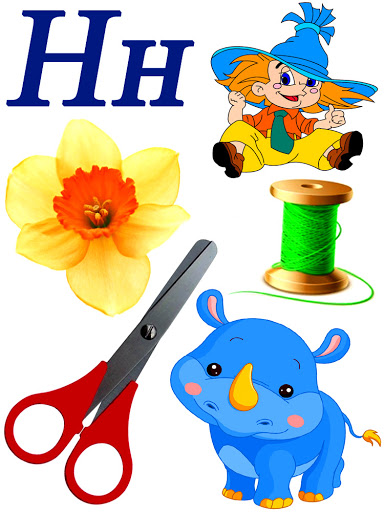 - Как называется животное с рогом на носу? ( носорог)- сколько слогов в слове НО-СО-РОГ?   (3)- На какой слог падает ударение? ( на 3, РОГ)-Назови первый звук в слове?  ( Н)- Можем ли мы его протянуть или пропеть? ( нет)- Значит это какой звук? ( согласный)- Как зовут мальчика? ( Незнайка)- Назови первый звук? (Н*)- Можем ли мы его пропеть или протянуть? (нет)- Чем он отличатся от звука /Н/ в слове носорог?  ( один звук мягко произносится, а другой твердо)Эти два звука обозначаются буквой  /ЭН/Посмотри на нее внимательно и пропиши такую же в тетрадке.-Найди букву /ЭН/ на  картинке. Сколько их? (5)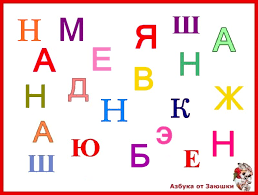  Прочитай  слоги и слова:АН    ОН    УН    ИННА    НО    НУ    НИ ИН-НА     АН-НАНО-ТА       НА-ТА  С какой буквой познакомились?Какие звуки мы слышим при произношении?  (/Н/, /Н*/)  